Gıda ve Tarım Teşkilatı’nın (FAO) Avrupa, Afrika ve Yakındoğu Bölgelerinden ülkelerin katılımı ile kurulmuş bir teknik danışma organı olan Akdeniz Ormancılığı Meseleleri Komitesi’nin (SilvaMed) Türkiye 1948 yılından beri üyesi olmuştur. Ülkemiz kuruluşundan itibaren bu komitenin en aktif üyelerinden birisi olup,  21 Genel Kuruldan 4’üne ev sahipliği yapmıştır. 2010 yılında ilk “Akdeniz Orman Haftasını” Türkiye’de organize edilmiştir. Yine 2010 yılında İstanbul’da “Akdeniz Ormancılığı İşbirliği Ortaklığı” sürecini başlatılmıştır.Lübnan’da düzenlenen FAO SilvaMed 23. Oturumunda 2021 yılında Tunus’ta FAO 7. Akdeniz Ormanları Haftasının düzenlenmesi ve FAO bünyesinde 7. Akdeniz Ormanları Haftası Hazırlık Komitesi kurulması kararlaştırılmıştır. Ülkemizin 8.Akdeniz Ormanları Haftası’nı (2023) düzenlemek için adaylığının destekleneceğinin belirtilmesi, bu süreçte etkin olması nedeniyle bu organizasyon komitesine Bakanlığımızın özellikle de Genel Müdürlüğümüzün dâhil olması istenmiştir.SilvaMed yönetim kurulu toplantısında 7. Akdeniz Ormanları Haftasının Hazırlık Komitesinin çalışma takvimi belirlenmiş olup ilk toplantının 17-18 Aralık 2019 tarihlerinde Tunus’ta yapılması kararlaştırılmıştır.  Toplantının konusu organizasyon konuları ve buna bağlı olarak ev-sahibi ülkenin iş programı ve içeriğin belirlenmesi olacaktır. Gündem:1.Gün: TUNUS-OGM İşbirliği Kapsamında YapılanlarFederal Almanya Ekonomik Kalkınma ve İşbirliği Bakanlığı’nın (GIZ) finansal desteğiyle 2010-2014 yılları arasında gerçekleştirilmiş olan “Akdeniz ve Kuzey Afrika (MENA) Bölgesinde Ormancılık Politikalarının İklim Değişikliğine Adaptasyonu Projesi’nde Türkiye ve Tunus projenin paydaş ülkeleri arasında yer almıştır. Bu projenin amacı; orman ekosistemlerinin sürdürülebilir yönetimi için iklim değişikliği ile mücadele döngüsünde yer alan Akdeniz bölgesindeki büyük hacimli orman alanlarına sahip ülkelerin ormanla ilişkili çevresel hizmetlerinin korunması için politik çerçevelerin geliştirilmesidir. Proje; ilgili ülkelerin (Fas, Cezayir,Tunus,Türkiye,Suriye ve Lübnan), FAO Silvamed ve diğer işbirliği ortaklarının orman yönetiminde adaptasyon için dış desteğe ihtiyaç olduğu ortak görüşüne dayanmaktadır. MENA kapsamında 4-7 Kasım 2014 tarihlerinde Tunus Ulusal Ormancılık Günü organizasyonunun “MENA Bölgesinde Ormancılık” konulu panellerine katılım sağlanmıştır. Tunus yetkilileri, Tunus ormancılık kurumu ile ülkemiz arasında ormancılık alanında işbirliğini artırmak amacıyla Türkiye’yi ziyaret taleplerini bildirmişlerdir. Bahis geçen ziyaret gerçekleştirilmiştir.Fransız Küresel Çevre Kuruluşu (FFEM) tarafından 2010-2014 desteklenen “Akdeniz Orman Ekosistemlerinin Mal ve Hizmet Üretiminin Küresel Değişiklikler Bağlamında İyileştirilmesi Projesi” kapsamında paydaş ülkeler içerisinde Tunus’ta bulunmaktadır. Projenin amacı; Akdeniz orman ekosistemlerinin iklim değişikliğine karşı hassasiyeti ve adaptasyon kapasitesine ilişkin verilerin üretilmesi ve yasal araçların geliştirilmesi, Ekosistem ürün ve hizmetlerinin önemine yönelik farkındalık oluşturulması ve karar alma süreçlerine dahil edilmeleri yönünde bir örnek model oluşturulması, Orman işlevlerinin öncelikleri konusunda, ilgi grupları arasında bilgi ve görüşleri paylaşmak ve Düzlerçamı pilot sahasında ormansızlaşmanın, orman bozulmasının ve bunları tetikleyen faktörlerin belirlenmesidir.6 Haziran 2013 tarihinde Tunus’ta Türkiye-Tunus Ormancılık ve Su alanında İşbirliği anlaşması imzalanmıştır. Ülkemiz ile Tunus Cumhuriyeti arasında 6 Haziran 2013 tarihinde imzalanan “Ormancılık Alanında İşbirliği Anlaşması” kapsamında 6 kişiden oluşan Tunus Ormancılık Heyeti, Genel Müdürlüğümüzü 10-13 Mart 2015 tarihleri arasında ziyaret etmiştir. Ayrıca ÇEM Genel Müdürlüğü ile Konya OBM ziyaret edilmiştir. Ziyaret konuları; Türk Ulusal Ormancılık Programı ve ilgili politika ve stratejileri, Orman yönetimi, Orman yangın yönetimi, Ormancılık mevzuatı, Orman alanında verilen izinler vb. konular.30 Ekim-3 Kasım 2017 tarihleri arasında 10 kişilik Tunus ve Nijer heyetlerine Orman Yangın Yönetim Sistemi Eğitimi verilmiştir.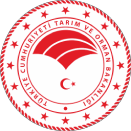 ORMAN GENEL MÜDÜRLÜĞÜORMAN GENEL MÜDÜRLÜĞÜ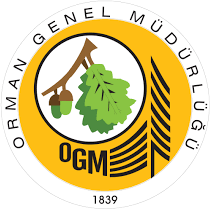 BİLGİ NOTU                                                BİLGİ NOTU                                                BİLGİ NOTU                                                BİLGİ NOTU                                                   KONU   KONU7. Akdeniz Ormanları Hazırlık Komitesi Toplantısı7. Akdeniz Ormanları Hazırlık Komitesi Toplantısı   TARİH   TARİH06.12.201906.12.20191.Gün1.Gün09:00-09:30Giriş ve içeriğin belirlenmesi: Büro toplantısının sonuçları, OC1 toplantısının amaçları09:30-11:157. MFW'nin Amacı ve Silva Mediterranea'nın 24. Oturumu• 7. MFW'nin konusunun belirlenmesi: Akdeniz ormanlarında gençliğin rolü: yeşil işler ve yenilik yaratma.• Konunun geçerliliği• Üst seviye segmentin beklenen sonucuVurgulanması gereken ürünler (örneğin, bilgi ürünü)11:15-13:007. MFW'nin Yapısı ve Silva Mediterranea'nın 24. Oturumu
• Doğrudan OC tarafından düzenlenecek oturumlar
• Oturumları düzenlemek için ortak paydaşlara çağrı yapılması
• Yan etkinlikler14:30-16:00Bütçe
• Maddi ve insan kaynakları ihtiyaçlarının gözden geçirilmesi
• Maliyetlerin tahmini
• Fon toplama stratejisi (mevcut projeler, sponsorlar)16:00-17:00Silva Mediterranea'nın 23. oturumunun önerilerinin ve kararlarının uygulanmasındaki ilerlemeDay 2Day 209:00-09:30Yer ve ev sahipliği sözleşmesi09:30-11:00İletişim planı (basın bültenleri, basın toplantıları, 6. MFW'deki gazetecilerin katılımı), sosyal medya, fotoğraflar, duyurular ve tanıtımlar, iletişim ile ilgili diğer etkinlikler (posterler, yerel ürünlerin tanıtımı, fotoğraf yarışması, videolar)11:00-13:00Organizasyonel görevler
• Mekan
• Sekreterya oluşumu ve rolü
• 7. MFW'nin görsel kimliği: logo, broşür, kitapçık
• Web sitesi
• Eko-sorumluluk / karbon telafisi önlemleri13:00-13:30Sonraki adımlar ve kilometre taşları